To: The Manager 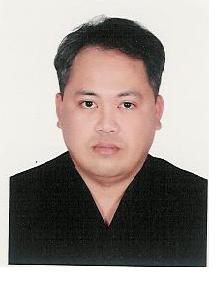 Subject: Application for PostI am pleased to submit my resume as reference of my brief background  and work experiences.Hoping for your kind consideration to my application and looking  forward of personal interview in your convenient time Thank you very much.Danilo.128233@2freemail.com Objective: 

Seeking for  a suitable position in your prestigious organization requiring a good human relations and interpersonal skills to enhance my abilities while gaining experiences. 	

 Position Desire	:       BUS Driver for 34 setter/Light Bus and Car
Type Of Visa	:      Driver’s Visa/ResidencePersonal DataName		:	Danilo Date of Birth	:	January 01, 1971Civil Status   	:	MarriedHeight		:	5’5Citizenship	:	FilipinoIssued		:	January 24, 2011Expired		:	January 23, 2016Place of issue	:	Dubai UAEEducational BackgroundPrimary School	:	Sofronio A. Cordovero Year		:	1977 to 1984Secondary  School	:	Roxas City School for Philippines 	Craftsmen Year		:	1984 to 1988College		:	Lyceum of the PhilippinesYear		:	1993Course		: 	Mass Communication	Employment Background

ASHLAR INDUSTRIAL CORPORATION 
1991 to 1993	:	Production Supervisor

SAUDI ROCK DEV’T CO. LTD1994 to 1998     : Crane and Forklift Operator (Jeddah  Saudi Arabia)
CARRARA MIDDLE EAST CO. LLC ( DUBAI)2000 to 2007 	:	FabricatorKUWAIT RECONSTRUCTION HOUSE (KRH)  Dubai  Branch2007  to 2011    :               Company Driver     Tips With Valid UAE driving license	LIC No.		:	1033819Issued		:	2006Expiry		:	2016Skills		:	Driver with 15 years experiencePersonal QualitiesResponsibleDependable and HardworkingHonest and TrustworthyCreative and open to new ideas and suggestionFriendlyExcellent in LocationI hereby confirm that the above information is correct according to the best of   my knowledge  belief.